CALENDARIO SEMANAL DE LA FACULTAD DE CIENCIAS POLÍTICAS Y SOCIALESSemana del 27 de Marzo al 2 de Abril de 2017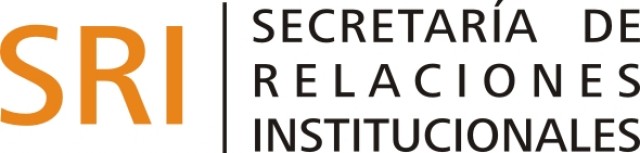 HorarioActividadlunes272727martes282828miércoles17.30 horasLa Política Universitaria en Tiempos de Contrarreforma. Charla Debate. Aula 3 de Posgrado292919 horas Presentarán el libro “También tengo derecho a conocer mis deberes. Constitución Nacional adaptada para niños" Nave Universitaria29jueves303030viernes 18 horas “Las consecuencias de los modos de nombrar la violencia y el resurgimiento de las teorías de los dos demonios” Dr. Daniel Feierstein. Aula magna313131sábado111